HOTĂRÂREA   NR.____2023privind menținerea în anul fiscal 2024 a taxelor aplicate de Clubul Sportiv Corvinul 1921 Hunedoara în anul 2023, precum și a procedurii și modalității de încasare a taxelor ce vor fi aplicate de Clubul Sportiv Corvinul 1921 HunedoaraConsiliul Local al Municipiului Hunedoara;	Analizând Referatul de aprobare al Viceprimarului Municipiului Hunedoara nr.103467/07.12.2023 privind menținerea în anul fiscal 2024 a taxelor aplicate de Clubul Sportiv Corvinul 1921 Hunedoara în anul 2023, precum și a procedurii și modalității de încasare a taxelor ce vor fi aplicate de Clubul Sportiv Corvinul 1921 Hunedoara;În temeiul prevederilor art. 484 și art. 486 din Legea nr. 227/2015 privind Codul Fiscal, cu modificările și completările ulterioare, art. 27 și art. 30 din Legea nr. 273/2006 privind finanțele publice locale, cu modificările și completările ulterioare, ale art. 21 din Legea nr. 448/2006 privind protecția și promovarea drepturilor persoanelor cu handicap, republicată, cu modificările și completările ulterioare, ale Codului civil, republicat, cu modificările și completările ulterioare, ale Legii educației fizice și sportului nr. 69/2000, cu modificările și completările ulterioare, ale art. 4 lit. b) și art. 7 din Legea nr. 52/2003 privind transparența decizională în administrația publică, republicată, cu modificările ulterioare, ale Hotărârii Consiliului Local al Municipiului Hunedoara nr.274/2016 privind înființarea Clubului Sportiv Hunedoara, instituție publică, în subordinea Consiliului Local al Municipiului Hunedoara, cu modificările și completările ulterioare, precum și ale Hotărârii Consiliului Local al Municipiului Hunedoara nr. 256/2022, cu modificările ulterioare;În temeiul dispozițiilor art. 129, alin. (1), alin. (2), lit. b), alin. (4), lit. c), alin. (14) și art. 139, art. 196 alin. (1) lit. a), din Ordonanța de Urgență nr. 57/2019 privind Codul administrativ, cu modificările și completările ulterioare;H O T Ă R Ă Ș T E:Art. 1. – Se mențin în anul fiscal 2024 taxele aplicate de Clubul Sportiv Corvinul 1921 Hunedoara în anul 2023, precum și procedurași modalitatea de încasare a taxelor ce vor fi aplicate de Clubul Sportiv Corvinul 1921 Hunedoara, aprobate conform Hotărârii Consiliului Local nr.490/2022, cu modificările și completările ulterioare.Art. 2. – (1) Vor beneficia de acces gratuit elevii pe baza carnetului de elevla meciurile echipei de seniori a Clubului Sportiv Corvinul 1921 Hunedoara pe Stadionul ,,Michael Klein“ la competițiile Naționale,  Județene și Interjudețene.(2) Persoanele cu handicap vor beneficia de prevederile Legii nr. 448/2006 privind protecția și promovarea drepturilor persoanelor cu handicap, republicată, cu modificările și completările ulterioare.Art. 3. - Prezenta hotărâre intră în vigoare începând cu data de 1 ianuarie 2024.Art. 4.– Împotriva acestei hotărâri persoanele interesate pot face contestație în termen de 15 zile de la afișarea sau publicarea acesteia.Art. 5.– Hotărârea se comunică Prefectului județului Hunedoara, Primarului, Serviciului Juridic, Administrație Publică Locală și Autoritate Tutelară, Biroului Comunicare, Promovare, relații cu investitorii, Compartimentului Audit Intern, Biroului Informatică și tehnică de calcul, Direcției economice, Serviciului Informații pentru Cetățeni și Relații Publice, Monitorul Oficial Local, relația cu mediul asociativ, Complexul Sportiv „Michael Klein” Hunedoara și Ștrandul Municipal, Clubului Sportiv Corvinul 1921 Hunedoara, și se va publica pe site-ul Primăriei municipiului Hunedoara www.primariahunedoara.ro.INIȚIATOR,VICEPRIMARMIRCEA-MARCEL POPA     AVIZAT   SECRETAR GENERAL,								     Militon Dănuț LaslăuROMÂNIAJUDEȚUL HUNEDOARAMUNICIPIUL HUNEDOARACONSILIUL LOCAL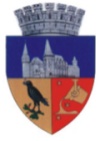 Proiect de HotărâreNr. 626/07.12.2023